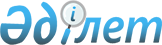 Қазақстан Республикасы Үкіметінің құрамы туралыҚазақстан Республикасы Президентінің 2016 жылғы 13 қыркүйектегі № 324 Жарлығы

      Қазақстан Республикасы Конституциясының 44-бабының 3-тармағына сәйкес ҚАУЛЫ ЕТЕМІН:



      1. Мыналар:

      Ерлан Әбілфайызұлы Ыдырысов - Қазақстан Республикасының Сыртқы істер министрі;

      Қалмұханбет Нұрмұханбетұлы Қасымов - Қазақстан Республикасының Ішкі істер министрі;

      Дәурен Әскербекұлы Абаев - Қазақстан Республикасының Ақпарат және коммуникациялар министрі;

      Ерлан Кенжеғалиұлы Сағадиев - Қазақстан Республикасының Білім және ғылым министрі;

      Тамара Босымбекқызы Дүйсенова - Қазақстан Республикасының Денсаулық сақтау және әлеуметтік даму министрі;

      Жеңіс Махмұдұлы Қасымбек - Қазақстан Республикасының Инвестициялар және даму министрі;

      Бақыт Тұрлыханұлы Сұлтанов - Қазақстан Республикасының Қаржы министрі;

      Арыстанбек Мұхамедиұлы - Қазақстан Республикасының Мәдениет және спорт министрі;

      Қуандық Уәлиханұлы Бишімбаев - Қазақстан Республикасының Ұлттық экономика министрі;

      Қанат Алдабергенұлы Бозымбаев - Қазақстан Республикасының Энергетика министрі болып тағайындалсын.



      2. Осы Жарлық қол қойылған күнінен бастап қолданысқа енгізіледі.      Қазақстан Республикасының

             Президенті                    Н.Назарбаев
					© 2012. Қазақстан Республикасы Әділет министрлігінің «Қазақстан Республикасының Заңнама және құқықтық ақпарат институты» ШЖҚ РМК
				